ASME Accepted Manuscript Repository
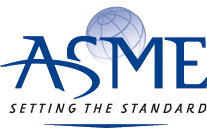 American Society of Mechanical EngineersInstitutional Repository Cover SheetInstitutional Repository Cover Sheet
Volume/Issue    ____________________________                                                                             Date of Publication (VOR* Online)   _ June 30, 2021________________*VOR (version of record)*VOR (version of record)